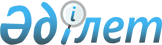 Об утверждении бюджета Амангельдинского сельского округа Есильского района Северо-Казахстанской области на 2022-2024 годыРешение маслихата Есильского района Северо-Казахстанской области от 30 декабря 2021 года № 14/136.
      Сноска. Вводится в действие с 01.01.2022 в соответствии с пунктом 7 настоящего решения.
      В соответствии со статьей 9-1, с пунктом 2 статьи 75 Бюджетного кодекса Республики Казахстан, пунктом 2-7 статьи 6 Закона Республики Казахстан "О местном государственном управлении и самоуправлении в Республике Казахстан", маслихат Есильского района Северо-Казахстанской области РЕШИЛ:
      1. Утвердить бюджет Амангельдинского сельского округа Есильского района Северо-Казахстанской области на 2022-2024 годы согласно приложениям 1, 2, 3 соответственно, в том числе на 2022 год в следующих объемах:
      1) доходы - 45 567,2 тысяч тенге:
      налоговые поступления - 1 044,4 тысяч тенге;
      неналоговые поступления - 0 тысяч тенге;
      поступления от продажи основного капитала - 1 048,2 тысяч тенге;
      поступления трансфертов - 43 474,6 тысяч тенге;
      2) затраты - 45 616,3 тысяч тенге;
      3) чистое бюджетное кредитование - 0 тысяч тенге:
      бюджетные кредиты - 0 тысяч тенге;
      погашение бюджетных кредитов - 0 тысяч тенге;
      4) сальдо по операциям с финансовыми активами - 0 тысяч тенге:
      приобретение финансовых активов - 0 тысяч тенге;
      поступления от продажи финансовых активов государства - 0 тысяч тенге;
      5) дефицит (профицит) бюджета - - 49,1 тысяч тенге;
      6) финансирование дефицита - (использование профицита) бюджета - 49,1 тысяч тенге:
      поступление займов - 0 тысяч тенге;
      погашение займов - 0 тысяч тенге;
      используемые остатки бюджетных средств - 49,1 тысяч тенге.
      Сноска. Пункт 1 в редакции решения маслихата Есильского района Северо Казахстанской области от 21.02.2022 № 16/160 (вводится в действие с 01.01.2022); от 12.07.2022 № 21/237 (вводится в действие с 01.01.2022); от 23.11.2022 № 24/266 (вводится в действие с 01.01.2022).


      1-1. Предусмотреть в бюджете Амангельдинского сельского округа расходы за счет свободных остатков бюджетных средств, сложившихся на начало финансового года в сумме 49,0 тысяч тенге, согласно приложению 4.
      Сноска. Решение дополнено пунктом 1-1 в соответствии с решением маслихата Есильского района Северо-Казахстанской области от 21.02.2022 № 16 /160 (вводится в действие с 01.01.2022).


      1-2. Предусмотреть в расходах бюджета Амангельдинского сельского округа за счет свободных остатков бюджетных средств, сложившихся на начало финансового года возврат неиспользованных целевых трансфертов выделенных в 2021 финансовом году из районного бюджета в сумме 0,1 тысяч тенге, согласно приложению 4.
      Сноска. Решение дополнено пунктом 1-2 в соответствии с решением маслихата Есильского района Северо-Казахстанской области от 12.07.2022 № 21/237 (вводится в действие с 01.01.2022).


      2. Установить, что доходы бюджета Амангельдинского сельского округа на 2022 год формируются в соответствии со статьей 52-1 Бюджетного кодекса Республики Казахстан. 
      3. Предусмотреть на 2022 год объемы бюджетных субвенций, из районного бюджета бюджету Амангельдинского сельского округа в сумме 14 286 тысяч тенге.
      4. Предусмотреть в бюджете Амангельдинского сельского округа Есильского района Северо-Казахстанской области на 2022 год объемы целевых текущих трансфертов, передаваемых из республиканского бюджета, в том числе:
      на повышение заработной платы отдельных категорий гражданских служащих, работников организаций, содержащихся за счет средств государственного бюджета, работников казенных предприятий.
      Распределение указанных целевых трансфертов из республиканского бюджета определяется решением акима Амангельдинского сельского округа Есильского района Северо-Казахстанской области "О реализации решения маслихата Есильского района "Об утверждении бюджета Амангельдинского сельского округа Есильского района Северо-Казахстанской области на 2022-2024 годы".
      4-1. Предусмотреть в расходах Амангельдинского сельского округа объҰмы целевых трансфертов за счет гарантированного трансферта из Национального фонда Республики Казахстан:
      на повышение заработной платы отдельных категорий гражданских служащих, работников организаций, содержащихся за счет средств государственного бюджета, работников казенных предприятий.
      Распределение указанных целевых трансфертов из Национального фонда Республики Казахстан определяется решением акима Амангельдинского сельского округа Есильского района Северо-Казахстанской области "О реализации решения маслихата Есильского района "Об утверждении бюджета Амангельдинского сельского округа Есильского района Северо-Казахстанской области на 2022-2024 годы.
      Сноска. Решение дополнено пунктом 4-1 в соответствии с решением маслихата Есильского района Северо-Казахстанской области от 12.07.2022 № 21/237 (вводится в действие с 01.01.2022).


      4-2. Предусмотреть в бюджете Амангельдинского сельского округа Есильского района Северо-Казахстанской области на 2022 год объемы целевых текущих трансфертов передаваемых из областного бюджета, в том числе:
      на обучение акимов сельских округов по теме "Коммуникации и взаимодействие со средствами массовой информации.
      Сноска. Решение дополнено пунктом 4-2 в соответствии с решением маслихата Есильского района Северо-Казахстанской области от 23.11.2022 № 24/266 (вводится в действие с 01.01.2022).


      5. Предусмотреть в бюджете Амангельдинского сельского округа Есильского района Северо-Казахстанской области на 2022 год объемы целевых текущих трансфертов передаваемых из районного бюджета, в том числе:
      на повышение заработной платы государственных служащих;
      на освещение улиц в населенных пунктах;
      на текущие расходы;
      на приобретение здания сельского клуба в селе Амангельдинское;
      на текущий ремонт водоразводящих сетей водопровода в селе Амангельдинское Есильского района Северо-Казахстанской области.
      Распределение указанных целевых трансфертов из районного бюджета определяется решением акима Амангельдинского сельского округа Есильского района Северо-Казахстанской области "О реализации решения маслихата Есильского района "Об утверждении бюджета Амангельдинского сельского округа Есильского района Северо-Казахстанской области на 2022-2024 годы.
      Сноска. Пункт 5 в редакции решения маслихата Есильского района Северо Казахстанской области от 21.02.2022 № 16/160 (вводится в действие с 01.01.2022); от 12.07.2022 № 21/237 (вводится в действие с 01.01.2022).


      6. Установить расходы на 2022-2024 годы по Амангельдинскому сельскому округу согласно приложениям 1, 2, 3.
      7. Настоящее решение вводится в действие с 1 января 2022 года. Бюджет Амангельдинского сельского округа Есильского района Северо-Казахстанской области на 2022 год
      Сноска. Приложение 1 в редакции решения маслихата Есильского района Северо-Казахстанской области от 21.02.2022 № 16/160 (вводится в действие с 01.01.2022); от 12.07.2022 № 21/237 (вводится в действие с 01.01.2022); от 23.11.2022 № 24/266 (вводится в действие с 01.01.2022). Бюджет Амангельдинского сельского округа Есильского района Северо-Казахстанской области на 2023 год Бюджет Амангельдинского сельского округа Есильского района Северо-Казахстанской области на 2024 год Направление свободных остатков бюджетных средств сложившихся на 1 января 2022 года.
      Сноска. Решение дополнено приложением 4 в соответствии с решением маслихата Есильского района Северо-Казахстанской области от 21.02.2022 № 16 /160 (вводится в действие с 01.01.2022); в редакции решения маслихата Есильского района Северо Казахстанской области от 21.02.2022 № 16/160 (вводится в действие с 01.01.2022); от 12.07.2022 № 21/237 (вводится в действие с 01.01.2022).
					© 2012. РГП на ПХВ «Институт законодательства и правовой информации Республики Казахстан» Министерства юстиции Республики Казахстан
				
      Секретарь маслихата Есильского районаСеверо-Казахстанской области 

А. Бектасова
Приложение 1к решению маслихатаЕсильского районаСеверо-Казахстанской областиот 30 декабря 2021 года№ 14/136
Категория
Класс
подкласс
Наименование
Сумма (тысяч тенге)
1) Доходы
45 567,2
1
Налоговые поступления
1 044,4
01
Подоходный налог
11,4
2
Индивидуальный подоходный налог
11,4
04
Налоги на собственность
1 033
1
Налог на имущество
105
3
Земельный налог
56
4
Налог на транспортные средства
872
3
Поступление от продаж основного капитала
1 048,2
03
Продажа земли и нематериальных активов 
1 048,2
1
Продажа земли
1 048,2
4
Поступление трансфертов
43 474,6
02
Трансферты из вышестоящих органов государственного управления
43 474,6
3
Трансферты из районного (города областного значения) бюджета
43 474,6
Функцио-нальная группа
Админи-стратор бюджетных программ
Прог-рамма
Наименование
Сумма (тысяч тенге)
2) Затраты
45 616,3
01
Государственные услуги общего характера
40 065
124
Аппарат акима города районного значения, села, поселка, сельского округа
40 065
001
Услуги по обеспечению деятельности акима города районного значения, села, поселка, сельского округа
24 065
022
Капитальные расходы государственного органа
16 000
07
Жилищно-коммунальное хозяйство
5 551,2
124
Аппарат акима города районного значения, села, поселка, сельского округа
5 551,2
008
Освещение улиц в населенных пунктах
1 385,9
011
Благоустройство и озеленение населенных пунктов
49
014
Организация водоснабжения населенных пунктов 
4 116,3
12
Транспорт и коммуникации
0
124
Аппарат акима города районного значения, села, поселка, сельского округа
0
013
Обеспечение функционирования автомобильных дорог в городах районного значения, селах, поселках, сельских округах
0
15
Трансферты
0,1
124
Аппарат акима города районного значения, села, поселка, сельского округа
0,1
048
Возврат неиспользованых (недоиспользованых) целевых трансфертов
0,1
3) Чистое бюджетное кредитование
0
Бюджетные кредиты
0
Погашение бюджетных кредитов
0
4) Сальдо по операциям с финансовыми активами
0
Приобретение финансовых активов
0
Поступления от продажи финансовых активов государства
0
5) Дефицит (профицит) бюджета
- 49,1
6) Финансирование дефицита (использование профицита) бюджета
49,1
7
Поступления займов
0
16
Погашение займов
0
Категория
Класс
подкласс
Наименование
Сумма (тысяч тенге)
8
Используемые остатки бюджетных средств
49,1
01
Остатки бюджетных средств
49,1
1
Свободные остатки бюджетных средств
49,1Приложение 2к решению маслихатаЕсильского районаСеверо-Казахстанской областиот 30 декабря 2021 года№ 14/136
Категория
Класс
подкласс
Наименование
Сумма (тысяч тенге)
1) Доходы
21 303
1
Налоговые поступления
1 148
04
Налоги на собственность
1 148
1
Налог на имущество
109
3
Земельный налог
58
4
Налог на транспортные средства
981
4
Поступление трансфертов
20 155
02
Трансферты из вышестоящих органов государственного управления
20 155
3
Трансферты из районного (города областного значения) бюджета
20 155
Функциональная группа
Администратор бюджетных программ
Программа
Наименование
Сумма (тысяч тенге)
2) Затраты
21 303
01
Государственные услуги общего характера
19 513
124
Аппарат акима города районного значения, села, поселка, сельского округа
19 513
001
Услуги по обеспечению деятельности акима города районного значения, села, поселка, сельского округа
19 513
07
Жилищно-коммунальное хозяйство
1 790
124
Аппарат акима города районного значения, села, поселка, сельского округа
1 790
008
Освещение улиц в населенных пунктах
440
009
Обеспечение санитарии населенных пунктов
1 350
3) Чистое бюджетное кредитование
0
Бюджетные кредиты
0
Погашение бюджетных кредитов
0
4) Сальдо по операциям с финансовыми активами
0
Приобретение финансовых активов
0
Поступления от продажи финансовых активов государства
0
5) Дефицит (профицит) бюджета
0
6) Финансирование дефицита (использование профицита) бюджета
0
7
Поступления займов
0
16
Погашение займов
0
Категория
Класс
подкласс
Наименование
Сумма (тысяч тенге)
8
Используемые остатки бюджетных средств
0
01
Остатки бюджетных средств
0
1
Свободные остатки бюджетных средств
0Приложение 3к решению маслихатаЕсильского районаСеверо-Казахстанской областиот 30 декабря 2021 года№ 14/136
Категория
Класс
подкласс
Наименование
Сумма (тысяч тенге)
1) Доходы
21 383
1
Налоговые поступления
1 198
04
Налоги на собственность
1 198
1
Налог на имущество
113
3
Земельный налог
61
4
Налог на транспортные средства
1 024
4
Поступление трансфертов
20 185
02
Трансферты из вышестоящих органов государственного управления
20 185
3
Трансферты из районного (города областного значения) бюджета
20 185
Функциональная группа
Администратор бюджетных программ
Программа
Наименование
Сумма (тысяч тенге)
2) Затраты
21 383
01
Государственные услуги общего характера
19 513
124
Аппарат акима города районного значения, села, поселка, сельского округа
19 513
001
Услуги по обеспечению деятельности акима города районного значения, села, поселка, сельского округа
19 513
07
Жилищно-коммунальное хозяйство
1 870
124
Аппарат акима города районного значения, села, поселка, сельского округа
1 870
008
Освещение улиц в населенных пунктах
460
009
Обеспечение санитарии населенных пунктов
1 410
3) Чистое бюджетное кредитование
0
Бюджетные кредиты
0
Погашение бюджетных кредитов
0
4) Сальдо по операциям с финансовыми активами
0
Приобретение финансовых активов
0
Поступления от продажи финансовых активов государства
0
5) Дефицит (профицит) бюджета
0
6) Финансирование дефицита (использование профицита) бюджета
0
7
Поступления займов
0
16
Погашение займов
0
Категория
Класс
подкласс
Наименование
Сумма (тысяч тенге)
8
Используемые остатки бюджетных средств
0
01
Остатки бюджетных средств
0
1
Свободные остатки бюджетных средств
0Приложение 4к решению маслихатаЕсильского районаСеверо-Казахстанской областиот 30 декабря 2021 года№ 14/136
Функциональная группа
Администратор бюджетных программ
Программа
Наименование
Сумма
(тысяч тенге) 
07
Жилищно-коммунальное хозяйство
49
124
Аппарат акима города районного значения, села, поселка, сельского округа
49
011
Благоустройство и озеленение населенных пунктов
49
15
Трансферты
0,1
124
Аппарат акима города районного значения, села, поселка, сельского округа
0,1
048
Возврат неиспользованых (недоиспользованых) целевых трансфертов
0,1
Всего:
49,1